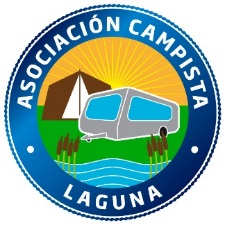 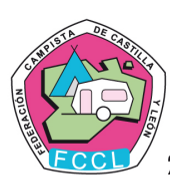 CAMPING CANTOSAL COCA (SEGOVIA)VIERNES, 21 de abrilPreparacion de instalaciones Recepción de campistas entrega de inscripciones22:00 Inauguración Acampada Regional  XXXVII Y Jornadas Campistas XXVII del Pinar y sus materias primas IZADO DE BANDERAS DE LOS DIFERENTES CLUBES PARTICIPANTESCon un chupito, dulces y tertulia en el local del camping.esperaremos a las diferentes autoridades para realizar tal eventoSABADO, 22 de Abril10:30 h. Paseo en TREN TURISTICO por los alrededores y la Villa de COCA gestionado por la empresa Turística VOY VEN de dicha localidad, plazas limitadas a 60 personas. Si hay más inscritos se fletará  otro viaje en diferente horario. 12:30 JORNADAS CAMPISTAS DEL PINAR Y SUS MATERIAS PRIMAS                                    LUGAR MUSEO CEREBOSMA14:30 h COMIDA ofrecida por la ACL en le local del Camping, con vino, pan y postre 17:00 h Juegos autóctonos como bolos, petanca…17:00 h TALLER Infantil con animación17:30 h Reunión anual de la Federación de Castilla y León de Clubes Campistas                      LUGAR Salón de Actos del Ayuntamiento de la Villa de COCA20:00 DEGUSTACION DE LOS CLUBES PARTICIPANTES con música ambiente22:00 DISCOCOMIVIDA EN EL LOCAL DEL CAMPIGDOMINGO 23 de Abril10:30 h Visita Turística al CASTILLO y visita Guiada a la Noble Ciudad de COCA13:30 h Picoteo ofrecido por la ACL en le local del Camping.Se realizará entrega de premios para los diferentes concursos